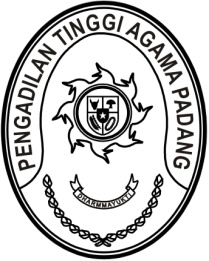 S  U  R  A  T      T  U  G  A  SNomor : W3-A/       /OT.00 /1/2022Menimbang   : a.	bahwa dalam rangka pembangunan Zona Integritas (ZI) Menuju Wilayah Bebas dari Korupsi (WBK) dan Wilayah Birokasi Bersih dan Melayani (WBBM), perlu dilakukan koordinasi dengan Pengadilan Agama yang telah memperoleh predikat Wilayah Bebas dari Korupsi;	  b.	berdasarkan pertimbangan diatas dipandang perlu melakukan koordinasi pembangunan ZI menuju WBK dan WBBM ke Pengadilan Agama Jambi;Dasar 	: 1. Peraturan Menteri Pendayagunaan Aparatur Negara dan Reformasi Birokrasi Nomor 10 Tahun 2019 tentang Perubahan atas Peraturan Menteri Pendayagunaan Aparatur Negara dan Reformasi Birokrasi Nomor 52 Tahun 2014 tentang Pedoman Pembangunan Zona Integritas Menuju Wilayah Bebas dari Korupsi dan Wilayah Birokrasi Bersih dan Melayani di Lingkungan Instansi Pemerintah;		2.	Keputusan Ketua Mahkamah Agung RI Nomor 75A/KMA/SK/IV/2019 tentang Pembentukan Tim Reformasi Birokrasi dan Pembangunan Zona Integritas Di Lingkungan Mahkamah Agung dan badan Peradilan di bawahnya.MEMBERI TUGASKepada 	: 1.	Nama	:	Yang Ariani, S.Ag., M.H.		NIP	:	197304131998032002		Pangkat/Gol. Ru.	:	Pembina Tingkat I (IV/b)		Jabatan	:	Ketua 		Unit Kerja	: Pengadilan Agama Pariaman	 2.	Nama	:	Nurmaisal, S.Ag., M.H.		NIP	:	197411141999032001		Pangkat/Gol. Ru.	:	Pembina Tingkat I (IV/b)		Jabatan	:	Ketua 		Unit Kerja	: Pengadilan Agama Batusangkar	 3.	Nama	:	Isrizal Anwar, S.Ag., M.Hum.		NIP	:	197301061999031006		Pangkat/Gol. Ru.	:	Pembina Tingkat I (IV/b)		Jabatan	:	Ketua 		Unit Kerja	: Pengadilan Agama Bukittinggi	 4.	Nama	:	Firdaus, S.H.I., M.H.		NIP	:	198004062007041001		Pangkat/Gol. Ru.	:	Pembina (IV/a)		Jabatan	:	Ketua 		Unit Kerja	: Pengadilan Agama Sawahlunto	 5.  Nama	:	Azizah Ali, S.H.I., M.H.		NIP	:	198210212005022002		Pangkat/Gol. Ru.	:	Pembina (IV/a)		Jabatan	:	Ketua 		Unit Kerja	: Pengadilan Agama Sijunjung	 6.	Nama	:	Rina Eka Fatma, S.H.I., M.Ag.		NIP	:	198104222007042001		Pangkat/Gol. Ru.	:	Pembina (IV/a)		Jabatan	:	Ketua 		Unit Kerja	: Pengadilan Agama Koto Baru	 7.	Nama	:	Syafrul, S.H.I., M.Sy.		NIP	:	198205172007041001		Pangkat/Gol. Ru.	:	Pembina (IV/a)		Jabatan	:	Ketua 		Unit Kerja	: Pengadilan Agama Talu	 8.  Nama	:	Alfiza, S.H.I., M.A.		NIP	:	197908152007041001		Pangkat/Gol. Ru.	:	Pembina (IV/a)		Jabatan	:	Ketua 		Unit Kerja	: Pengadilan Agama Tanjung Pati	 9.	Nama	:	Taufik, S.H.I., M.A.		NIP	:	198111062007041001		Pangkat/Gol. Ru.	:	Pembina (IV/a)		Jabatan	:	Ketua 		Unit Kerja	: Pengadilan Agama Maninjau	 10.	Nama	:	Armen Ghani, S.Ag., M.A.		NIP	:	197305142005021002		Pangkat/Gol. Ru.	:	Pembina (IV/a)		Jabatan	:	Ketua 		Unit Kerja	: Pengadilan Agama Lubuk Basung	 11.	Nama	:	Ariefarahmy, S.H.I., M.A.		NIP	:	198105102006042004		Pangkat/Gol. Ru.	:	Pembina (IV/a)		Jabatan	:	Ketua 		Unit Kerja	: Pengadilan Agama Padang Panjang	 12.	Nama	:	M. Yusuf, S.H.I., M.H.		NIP	:	197711272005021001		Pangkat/Gol. Ru.	:	Pembina (IV/a)		Jabatan	:	Ketua 		Unit Kerja	: Pengadilan Agama Painan	 13.	Nama	:	Salman, S.H.I., M.A.		NIP	:	197904072007041001		Pangkat/Gol. Ru.	:	Pembina (IV/a)		Jabatan	:	Ketua 		Unit Kerja	: Pengadilan Agama Pulau PunjungUntuk 	: 	melakukan koordinasi pembangunan ZI menuju WBK dan WBBM di Pengadilan Agama Jambi pada tanggal 19 s.d. 21 Januari 2022.								    Januari 2022Ketua,Zein AhsanTembusan:Ketua Pengadilan Agama Jambi.